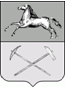 РОССИЙСКАЯ ФЕДЕРАЦИЯКемеровская областьПрокопьевский городской округПРОКОПЬЕВСКИЙ ГОРОДСКОЙ СОВЕТ НАРОДНЫХ ДЕПУТАТОВ5-го созыва(тридцать третья сессия)РЕШЕНИЕ № 259от   30. 10. 2015принято Прокопьевским городскимСоветом народных депутатов30.10.2015О внесении дополнений в решение Прокопьевского городского Советанародных депутатов от 20.11.2009 № 238 «Об утверждении перечня должностей, в наибольшей степени подверженных риску коррупции»На основании Федерального закона от 06.10.2003 № 131-ФЗ «Об общих принципах организации местного самоуправления в Российской Федерации», Федерального закона от 25.12.2008 № 273-ФЗ «О противодействии коррупции», УставаПрокопьевского городского округа,Прокопьевский городской Совет народных депутатовРешил:Дополнить приложение к решению Прокопьевского городского Совета народных депутатов от 20.11.2009 № 238 «Об утверждении перечня должностей, в наибольшей степени подверженных риску коррупции»частью 4 следующего содержания:	«4.Должности муниципальной службы для обеспечения исполнения    полномочий контрольно-счетной палаты Прокопьевского городского округа, предусмотренные в перечне 4 должностей муниципальной службы, утвержденном решением Прокопьевского городского Совета народных депутатов от 13.11.2007 № 354 «О должностях муниципальной службы в городе Прокопьевске».2. Настоящее решение подлежит официальному опубликованию в средствах массовой информации, вступает в силу с момента опубликования.3. Контроль за исполнением данного решения возложить на комитет Прокопьевского городского Совета народных депутатов по вопросам местного самоуправления и правоохранительной деятельности (А. Н. Юсупов).Председатель Прокопьевскогогородского Совета народных депутатов					                  Н. А. БурдинаГлавагорода Прокопьевска								В. А. Гаранин« 30 »  октября 2015(дата подписания)